Grupa Krasnale –  10 kwietnia 2020r. 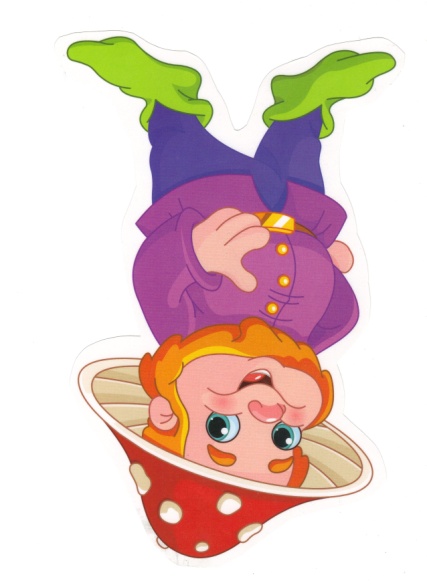    Witam wszystkie Krasnoludki !               WIELKANOC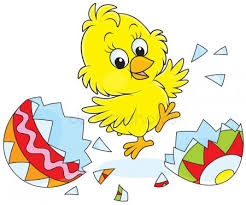 Temat dnia:  Na świątecznym stole „Kura znosi jajko” – zabawa ruchowa z elementami liczenia. Potrzebne będą kartki z  1 kropką, 2 kropkami i 3 kropkami.Dziecko porusza się w  tak muzyki. Gdy przestajemy  grać, dziecko zatrzymuje się.  Pokazujemy  kartonik z określoną liczbą kropek od 1 do 3, mówiąc: Kura znosi jajka. Ile ich zniosła?. Dziecko liczy kropki i mówi tyle razy „ko”.		Kształtowanie codziennych nawyków higienicznych po zabawie i przed posiłkami. Doskonalenie techniki mycia rąkZajęcie I 	Na wielkanocnym stole – słuchanie wiersza K. Kuzior-Wierzbowskiej, swobodna rozmowa na temat jego treści. 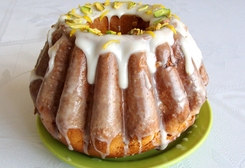 Stoją na stole baby lukrowane, a między nimi cukrowy baranek.  Pobekuje cicho, stuka kopytkami,  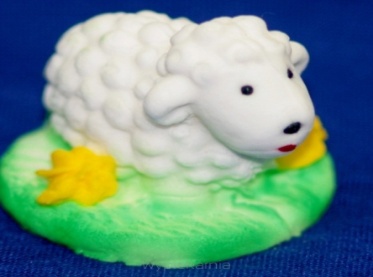 bo chciałby dosięgnąć miski z pisankami.  Ale dwa kurczaki tej miski pilnują,  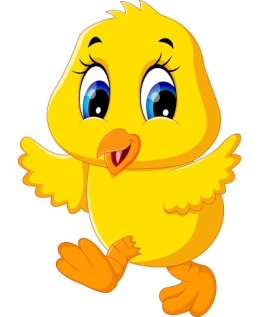 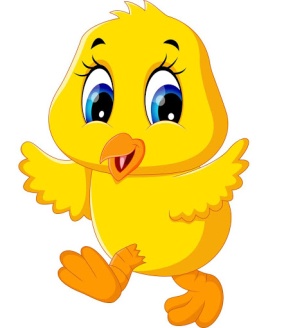 na baranka groźnie oba popiskują.  Więc mały baranek w inną stronę zmierza. Kilka listków rzeżuchy uskubał z talerza. 	Zestaw ćwiczeń ruchowych. –  „Skaczące pisanki” – dziecko stoi na wyznaczonej linii i skacze obunóż do końca pokoju – „Zające na łące” – dziecko wykonuje zajęcze skoki (w przysiadzie najpierw przekładane są ręce, później nogi) do wyznaczonego miejsca. – „Mówiąca pisanka” – dziecko stoi  w kole. Rodzic rzuca piłkę do  dziecka, mówiąc: Rzuć, kucając / Rzuć, siedząc / Podskocz i rzuć. Dziecko  wykonuje  polecenia. – „Kaczuchy” – dziecko chodzi, naśladując kaczuszki (kaczy chód, machanie skrzydełkami i kuperkami). 	„Pisanki wielkanocne” – ćwiczenia w klasyfikacji i liczeniu. Zadaniem  jest podzielenie jajek ze względu na wzór.  Liczymy jajka. Określamy, ile ich jest. Zadaniem jest posegregowanie  jajek do odpowiednich koszyków,  na koszyku jest symbol  pisanki, łączymy jajko z koszykiem kreską, przeliczamy jajka w koszyku. 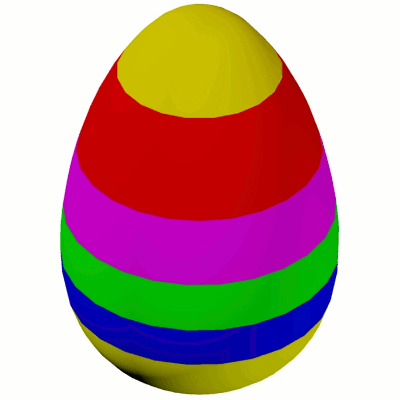 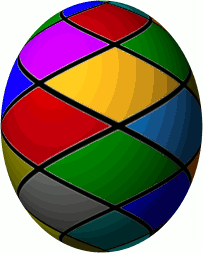 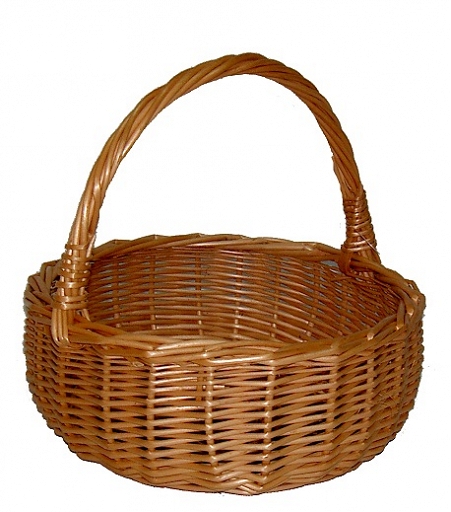 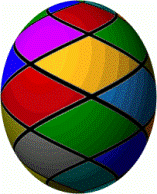 Świąteczne przygotowania- układanie historyjki. Dziecko opowiada co widzi na obrazkach.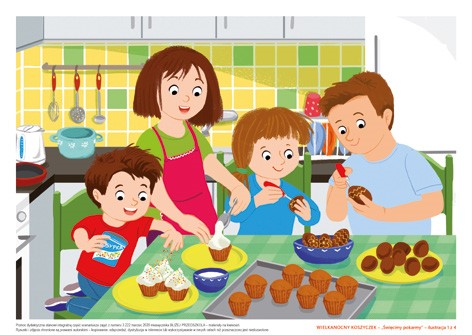 2.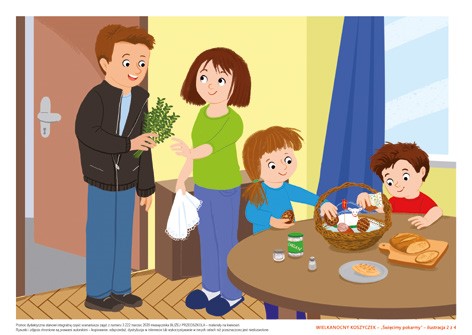 3. 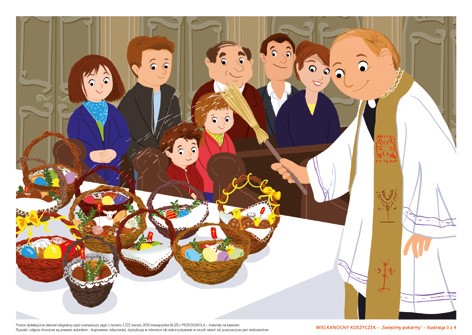 4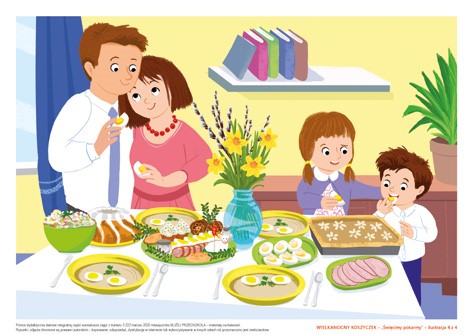 4. Brawo ! Świetnie! Super !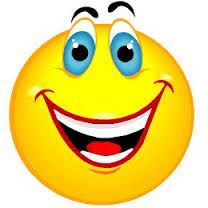            Gratulacje!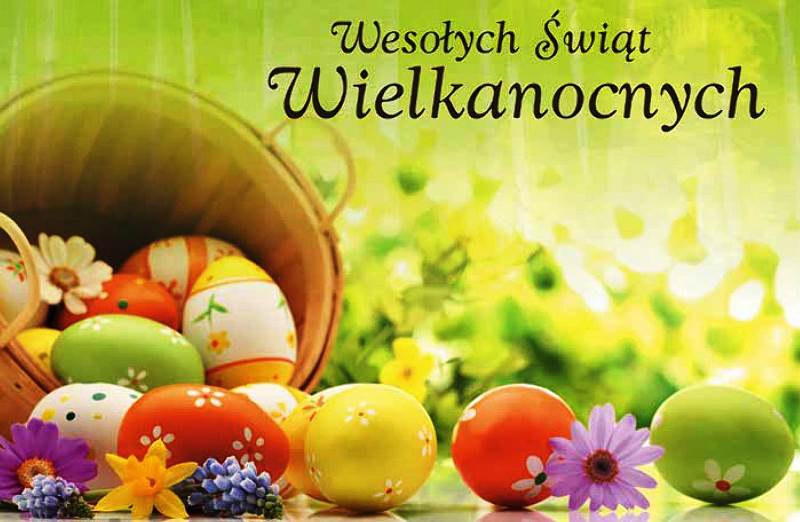                                            Zdrowia, spełnienia marzeń,    
                                                błogosławieństwa                                          Zmartwychwstałego  Chrystusa                                        dla całej rodziny życzy                                                                Izabella KozikowskaW zakładce Bajkoterapia  znajduje się bajka na Święta Wielkanocne – zapraszam do przeczytania bajki pt ,, Bajeczka wielkanocna”Jeżeli dziecko chce pokolorować lub pomalować obrazek to zapraszam do wydruku.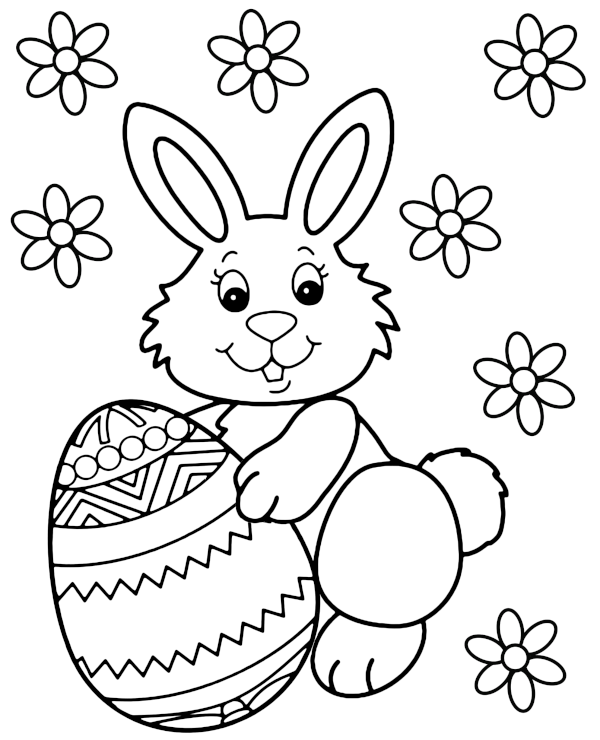 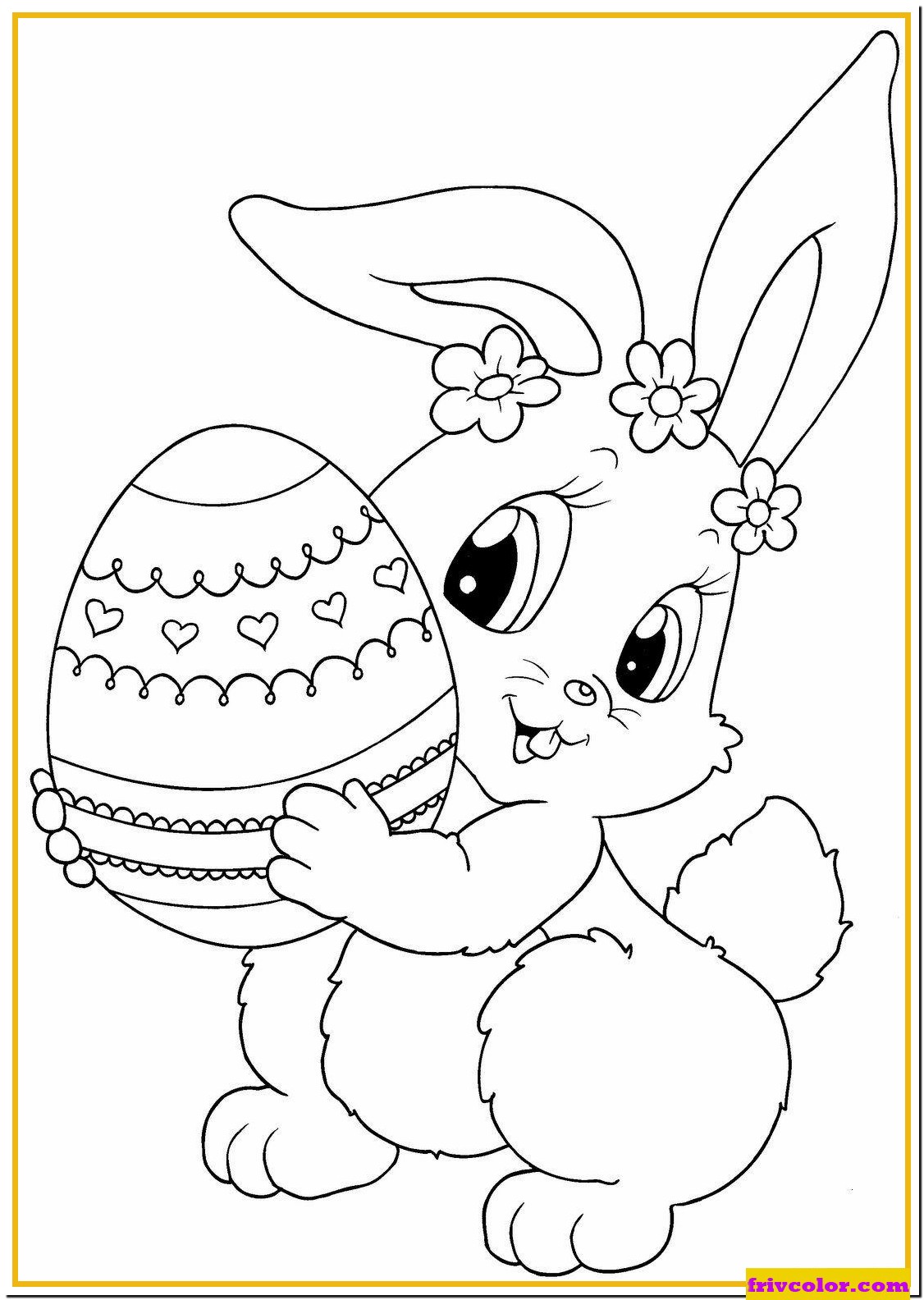 